Oskar i Bartek-Ri-22.V, 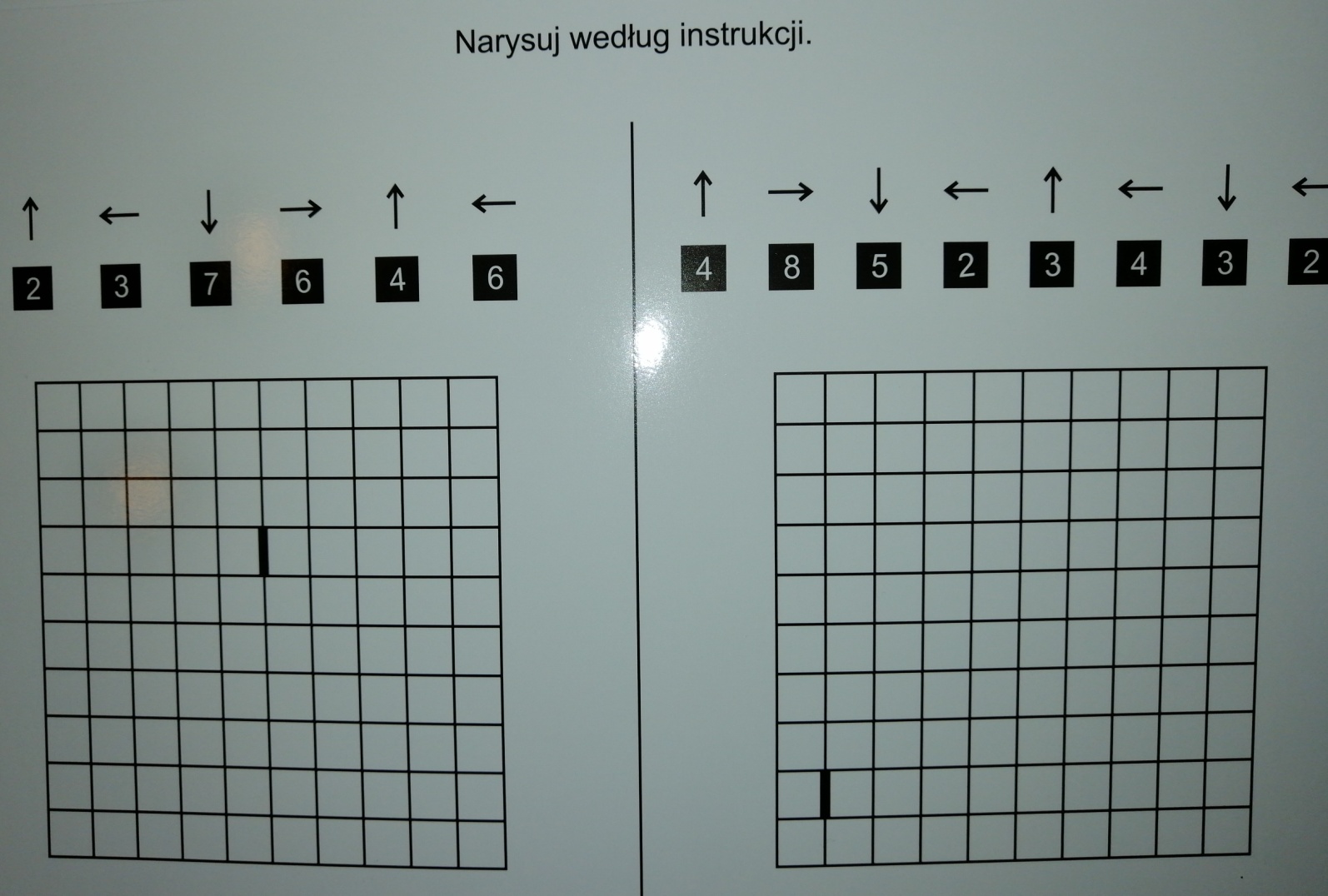 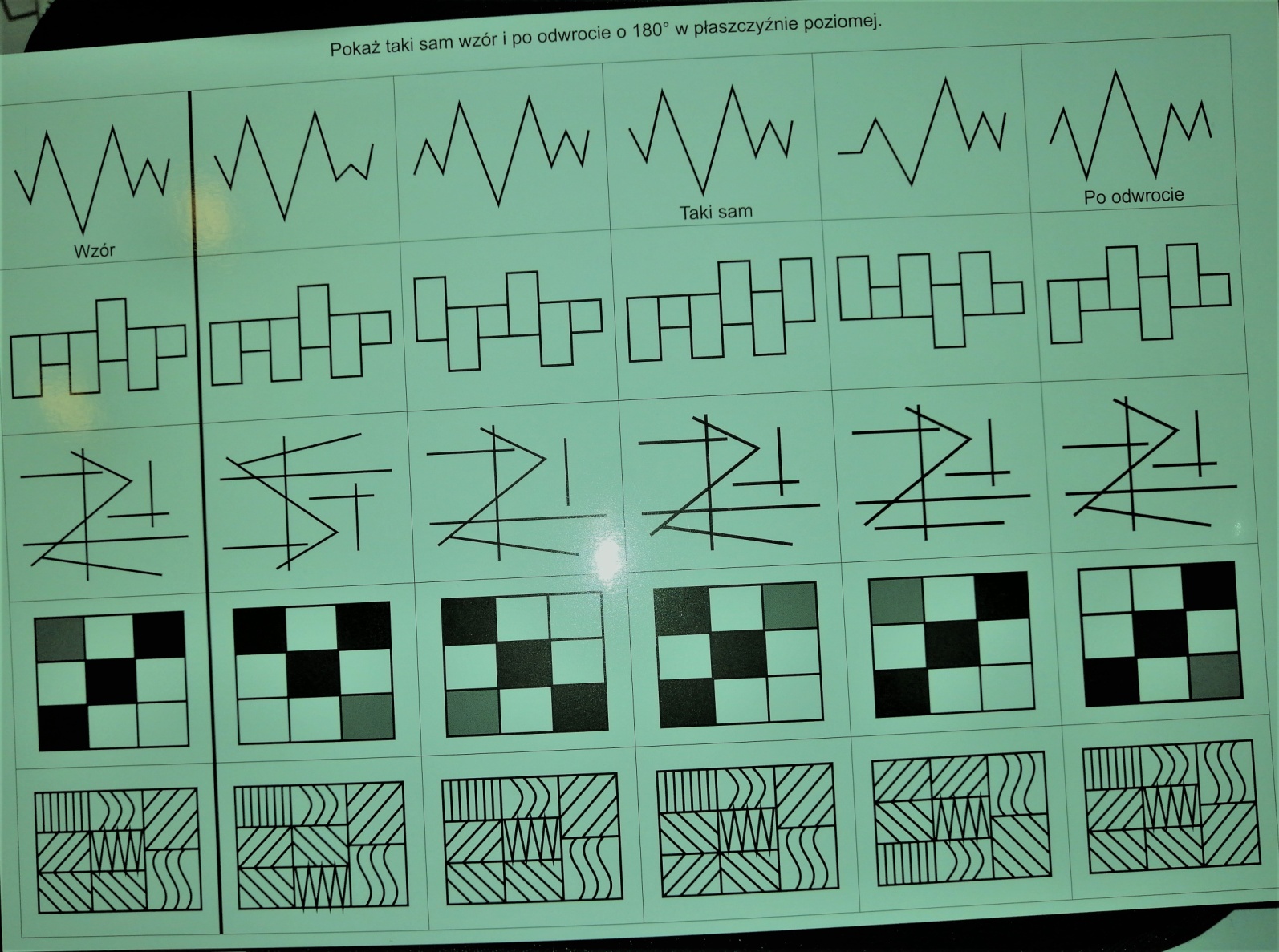 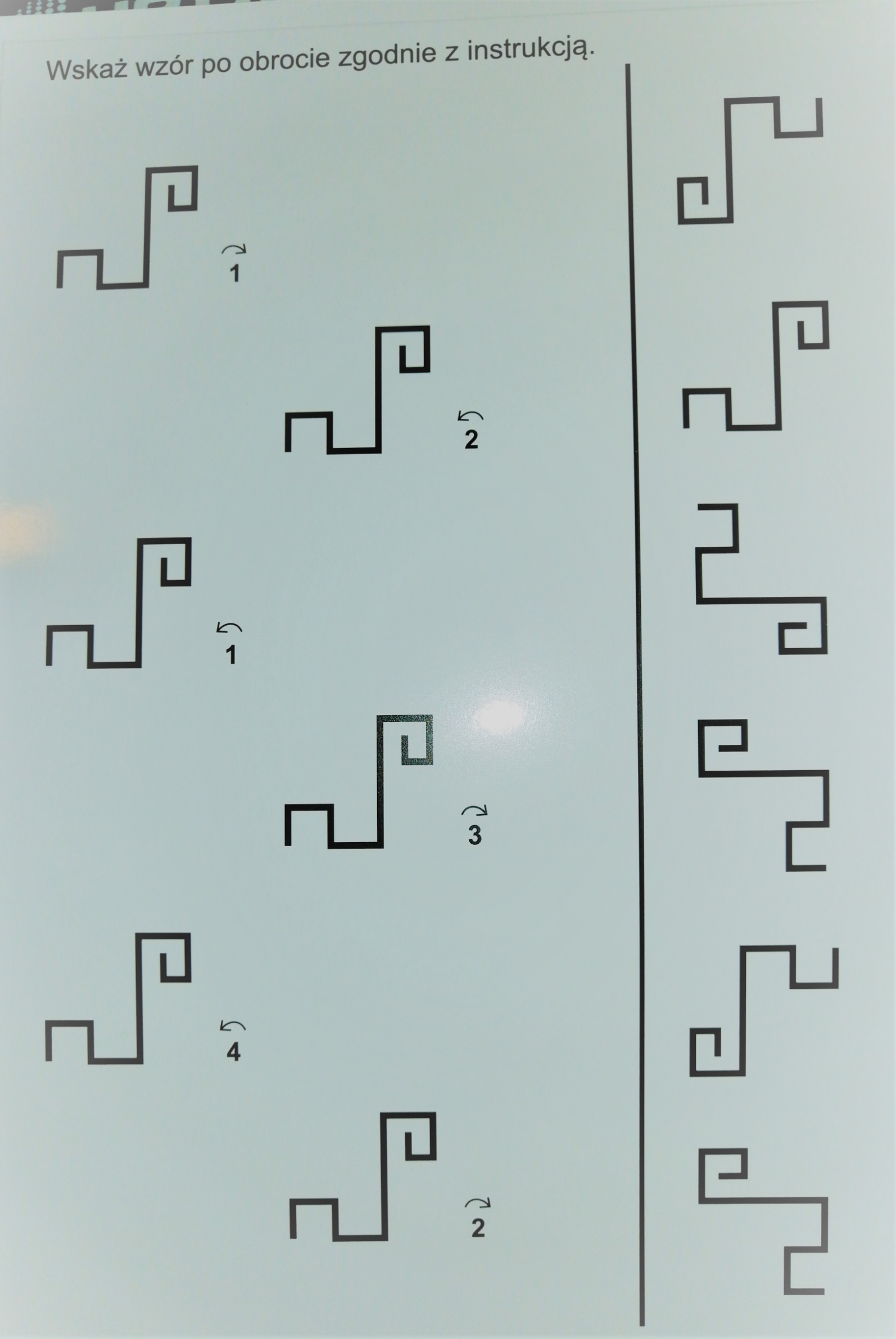 